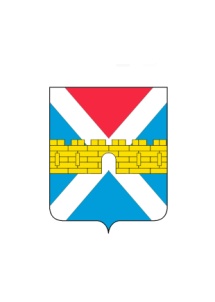 АДМИНИСТРАЦИЯ  КРЫМСКОГО  ГОРОДСКОГО  ПОСЕЛЕНИЯ КРЫМСКОГО РАЙОНАПОСТАНОВЛЕНИЕот 20.12.2017                                                                                                                         №1727город КрымскОб утверждении административного регламента предоставления муниципальной услуги  «Прекращение правоотношений с правообладателями земельных участков»В соответствии с Земельным кодексом Российской Федерации, федеральными законами от 6 октября 2003 года № 131-ФЗ «Об общих принципах организации местного самоуправления в Российской Федерации», от 27 июля 2010 года № 210-ФЗ «Об организации предоставления государственных и муниципальных услуг», от 25 октября 2001 года № 137-ФЗ «О введении в действие Земельного кодекса Российской Федерации», Законом Краснодарского края от 5 ноября 2002 года № 532-КЗ «Об основах регулирования земельных отношений в Краснодарском крае», Уставом Крымского городского поселения Крымского района, п о с т а н о в л я ю:1. Утвердить административный регламент предоставления муниципальной услуги «Прекращение правоотношений с правообладателями земельных участков» (приложение).2. Признать утратившим силу постановление администрации Крымского городского поселения Крымского района от 2 декабря 2015 года №1689 «Об утверждении административного регламента предоставления муниципальной услуги «Прекращение правоотношений с правообладателями земельных участков».3. Общему отделу администрации Крымского городского поселения Крымского района (Колесник) обнародовать настоящее постановление в соответствии с утвержденным порядком обнародования муниципальных правовых актов Крымского городского поселения Крымского района.4. Организационному отделу администрации Крымского городского поселения Крымского района (Завгородняя) разместить настоящее постановление на официальном сайте администрации Крымского городского поселения Крымского района в сети Интернет.5. Контроль за выполнением настоящего постановления возложить на заместителя главы Крымского городского поселения Крымского района         А.А.Смирнова.6. Постановление вступает в силу со дня его обнародования.Глава Крымского городскогопоселения Крымского района 		                                         Я.Г.Будагов